FAKULTAS ILMU KESEHATAN UNIVERSITAS ‘AISYIYAH YOGYAKARTABERITA ACARA UJIAN HASIL LITERATURE/NARATIVE REVIEWPROGRAM STUDI			:TAHUN AKADEMIK	:Hari/Tanggal : …………………………………………..Pada hari ………………. tanggal ……………………………….. ruang.............................. telah dilaksanakan ujian hasil , atas nama :Mahasiswa		: ………………………………………………………………………….NIM			: ………………………………………………………………………….Kelas			: ………………………………………………………………………….Judul			: ………………………………………………………………………….			  ………………………………………………………………………….  ………………………………………………………………………….Nilai Penguji I		: ……………………………………..Nilai Penguji II		: ……………………………………..Nilai Rata-rata		: ……………………………………..Telah dinyatakan 	:Lulus tanpa revisi/perbaikanLulus  dengan revisi/perbaikanTidak lulus dan harus mengulang ujian hasil*) pada hari .................... tanggal ....................................... jam ................Demikian berita acara ini dibuat untuk dipergunakan sebagaimana mestinya.							Yogyakarta, ………………Penguji I						Penguji II……………………………..				…………………………………..PERBAIKAN UJIAN HASIL TUGAS AKHIR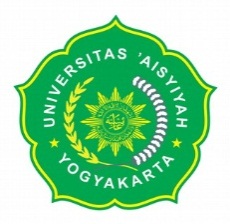 Nama		:NIM		:Program Studi	:Judul Literature Review	: ………………………………………………………………………Setelah mengadakan sidang pendadaran atas skripsi Saudara tersebut di atas, maka kami menyarankan diadakan perbaikan skripsi tersebut sebagaimana di bawah ini :Yogyakarta, ………………..	Penguji………………………FORMAT PENILAIAN UJIAN HASIL SKRIPSI LITERATURE REVIEW MAHASISWA UNIVERSITAS 'AISYIYAH YOGYAKARTANama :………………………………………....                 NIM : ………………………Yogyakarta, ------------------------------- 20----Penguji,..................................................Nama MahasiswaNIMTanda TanganNoBabHalUraian PerbaikanA.ISI TULISANNOKOMPONEN YANG DINILAINilai MaksimalNilai Perolehan1. JUDUL DAN HALAMAN MUKA21.Komponen variabel penelitian2.Kata pengantar, daftar isi, daftar tabel, daftar lampiran3.Komponen intisari/abstrak (tujuan, metode penelitian, hasil, simpulan, dan kata kunci)2. BAB I PENDAHULUAN84Ketajaman latar belakang masalah dan perumusan masalah :Tren, perspektif baru, kesenjangan, konflik atau masalah yang jelas 5Kejelasan tujuan : Alasan/justifikasi penulis mengkaji ulang literatur (review evidence terkait topik tertentu, mengkaji karakteristik penelitian terdahulu, dan mencari gap dalam penelitian terdahulu sebagai dasar untuk penelitian empiric selanjutnya) 6Manfaat review bagi pengembangan keilmuan, praktek, dan pengembangan profesi 3. BAB II TINJAUAN PUSTAKA77.Kesesuaian isi tinjauan pustaka didukung dengan teori dan hasil penelitian yang sesuai dengan konsep penelitian8.Tinjauan Islam (Al-Qur'an, Hadits, Pendapat Ulama) dan penjelasannya sesuai dengan penelitian4. BAB III METODE PENELITIAN109Ketepatan desain review 10Perumusan pertanyaan, kesesuaian framework yang digunakan (PICOST)11Pemilihan kata kunci pencarian 12Metode pemilihan/ seleksi artikel yang digunakan (engine search) 13Kejelasan kriteria seleksi (inklusi dan eksklusi artikel): tempat, tahun, bahasa, naskah lengkap /abstrak. 14PRISMA diagram lengkap, sistematis dan jelas 5. BAB IV HASIL DAN PEMBAHASAN1315Kejelasan dalam menampilkan karakteristik/pola dari penelitian terdahulu dalam bentuk tabel 16Referensi studi yang digunakan teridentifikasi jelas17Ketajaman pembahasan/ diskusi hasil review dan kesesuaiannya dengan tujuan review 18Penggunaan hasil penelitian yang relevan dalam pembahasanKeterbatasan penelitian6. BAB V PENUTUP419 Simpulan menggambarkan gaps dari hasil penelitian yang didapatkan dan potensial penelitian yang perlu dikembangkan 20Saran hasil penelitian untuk kebijakan 7. DAFTAR PUSTAKA DAN LAMPIRAN321Jumlah Sumber pustaka minimal 10 referensi (berasal dari buku/jurnal) dengan tahun penerbitan 10 tahun terakhir22Time schedule penelitian, instrumen penelitian, petunjuk pengisian, informed consent, dan identitas subyek8. SISTEMATIKA PENULISAN323Kesinambungan antar alinea, bab, dan ada tidaknya pengulangan yang tidak perlu24Penggunaan bahasa Indonesia yang baik dan benar25Penulisan kutipan/rujukan, daftar pustaka, pembuatan tabel, gambar atau grafikJUMLAH NILAI ASPEK A (ISI TULISAN)50B.PRESENTASI10KOMPONEN YANG DINILAI26Waktu penyajian maksimal 20 menit27Penggunaan media presentasi28Kejelasan penyajian29Sikap saat presentasiJUMLAH NILAI ASPEK B (PRESENTASI)10C.RESPONSI ATAU TANYA JAWAB40KOMPONEN YANG DINILAI30Kemampuan dalam menjawab dan argumentasi31Sikap dalam mendengarkan dan menerima pendapat/saran orang lainJUMLAH NILAI ASPEK C (RESPONSI ATAU TANYA JAWAB)40NILAI AKHIR=N(A)+N(B)+N(C)100Jika Presentasi menggunakan bahasa Inggris maka nilai akhir ditambahkan 3-6Presentasi saja: 3Persentasi dan diskusi: 710